DIALOGUE adp 5-6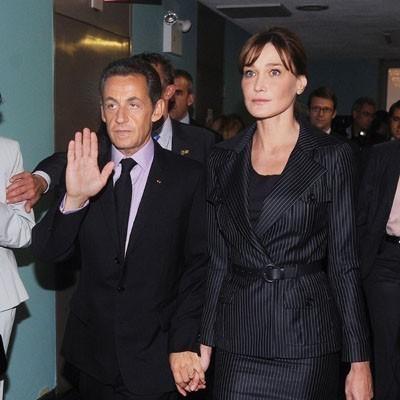 hejsanhejsan, vad heter ni herrn ?mitt namn är Nicolas Sarkozyursäkta?jag heter Nicolas Sarkozyoj, det var svårt det därjag är inte svenskjag förstår, är ni fransk?ja, jag bor i Frankrike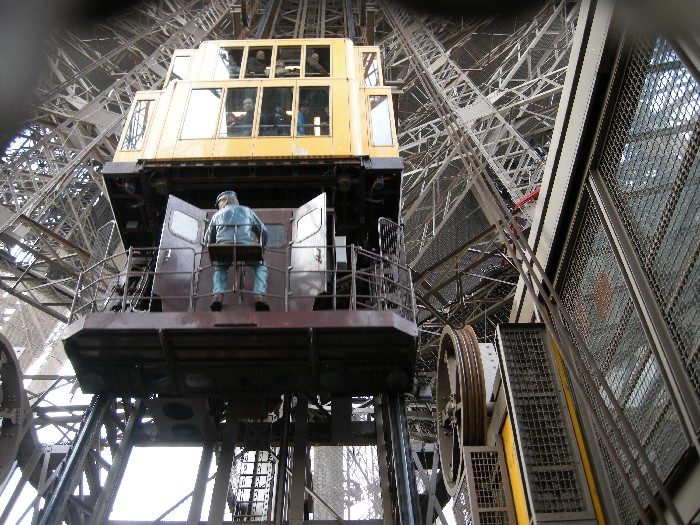 var snäll och stava ok; N-I-C-O-L-A-S S-A-R-K-O-Z-Ytack, jaha ni är från Frankrike?ja, jag är franskfrån vilken stad?jag är från Parisdet är en vacker stad, eller hur?det är en mycket vacker stad och ni, ni är inte fransk eller hur?nej, jag är från Sverige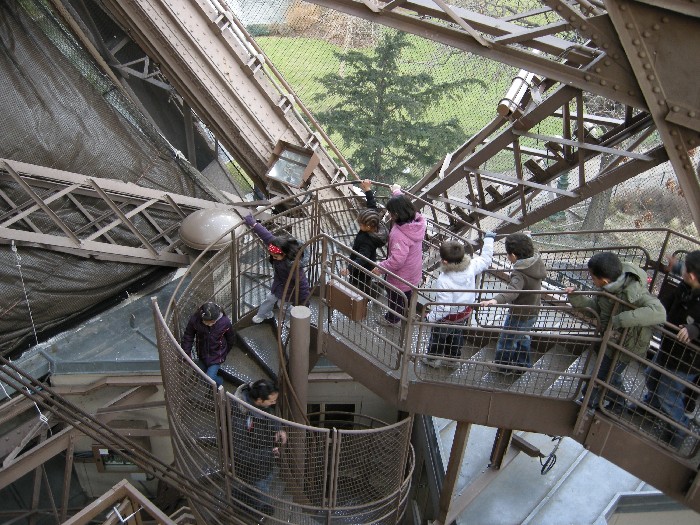 Sverige! det är vackert eller hur?ja, ganskafrån vilken stad?jag är från Västeråsär det en vacker stad?ja, ganskamen inte som Paris...jaha, då så, välkommen till Paris herrnyack så mycketha en bra dag!tack detsammahej dåhej dåjag ärjag hardu ärdu harhan/hon ärhan/hon harvi ärvi harni ärni harde ärde har